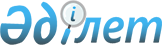 Об организации работы по предоставлению предприятиям и организациям кредитов, выделенных на пополнение собственных оборотных средствПостановление Кабинета Министров Республики Казахстан от 7 января 1993 года N 19

      В целях реализации постановления Верховного Совета Республики Казахстан от 23 декабря 1992 г. N 1801 "О дополнительной кредитной эмиссии для пополнения собственных оборотных средств и под производственные запасы материальных ценностей хозяйствующих субъектов", улучшения взаимных расчетов по поставкам продукции и организации торгово-экономических отношений в 1993 году Кабинет Министров Республики Казахстан ПОСТАНОВЛЯЕТ:  

      1. Утвердить Порядок предоставления предприятиям и организациям, независимо от форм собственности, целевого государственного кредита на пополнение собственных оборотных средств (прилагается).  

      2. Главам областных, Алма-Атинской и Ленинской городских администраций с привлечением областных финансовых управлений и областных управлений Национального государственного банка Республики Казахстан в месячный срок определить перечень предприятий и организаций, независимо от форм собственности, нуждающихся в кредите на пополнение собственных оборотных средств и представить заявки Министерству финансов Республики Казахстан.  

      3. Рекомендовать Национальному государственному банку Республики Казахстан:  

      предусматривать выделение кредитных ресурсов на покрытие внутреннего государственного долга и бюджетного дефицита под три процента годовых и на выдачу целевого государственного кредита на пополнение собственных оборотных средств предприятий и организаций сроком до двух лет под двадцать пять процентов годовых;  

      поручить коммерческим банкам организацию работы по выдаче и погашению целевого кредита на пополнение оборотных средств, считая при этом целесообразным направлять выдаваемый кредит на оплату запасов материальных ценностей и затрат производства, погашение ссудной задолженности по межотраслевым и межгосударственным зачетам, просроченным ссудам, а также задолженности по ссудам под товарно-материальные ценности. При этом кредиты, выделяемые в соответствии с указанным постановлением Верховного Совета Республики Казахстан на пополнение собственных оборотных средств государственным предприятиям, предоставляются под гарантию Министерства финансов Республики Казахстан, а кредиты на пополнение собственных оборотных средств по предприятиям негосударственных форм собственности выделяются коммерческими банками под соответствующие гарантии кредитуемых предприятий;  

      не учитывать целевые государственные кредиты, выделяемые в соответствии с настоящим постановлением при определении фактического соотношения собственных средств коммерческих банков и их обязательств.  

      4. Министерству финансов Республики Казахстан:  

      заключить соглашение с Национальным государственным банком Республики Казахстан об открытии специальной кредитной линии для выдачи кредитов на пополнение собственных оборотных средств предприятий и организаций всех форм собственности, предусмотрев в нем гарантию погашения кредита за счет бюджета в случае невозврата ссуд отдельными государственными предприятиями в установленные сроки;  

      предусмотреть источники возмещения Национальному государственному банку Республики Казахстан разницы в процентных ставках между действующими и льготными в случае изменения процентной политики Российской Федерации в 1993 году;  

      докладывать не реже одного раза в полугодие Кабинету Министров Республики Казахстан о ходе погашения предприятиями и организациями полученного целевого государственного кредита на пополнение оборотных средств.       Премьер-министр 

      Республики Казахстан  

                                               Приложение 

                                  к постановлению Кабинета Министров 

                                          Республики Казахстан 

                                      от 7 января 1993 года N 19 

                       П О Р Я Д О К  

           предоставления предприятиям и организациям  

            целевого кредита на пополнение оборотных  

                         средств  

      Целевой кредит на пополнение оборотных средств выдается предприятиям и организациям <*>, независимо от форм собственности, с учетом их финансового состояния и возвратности заемных средств.  

      Вставка. В дальнейшем - предприятиям.  

      Перечень предприятий, нуждающихся в пополнении собственных оборотных средств, составляется финорганами по согласованию с облуправлениями Нацгосбанка на основании справок-расчетов потребности в государственном кредите на пополнение оборотных средств и предоставляется на рассмотрение глав областных администраций. Согласно этим перечням в Министерство финансов Республики Казахстан направляются заявки (с приложением перечней)  

      не позднее 1 февраля 1993г.  

      Объектом кредитования является недостаток средств в обороте, возникший в результате изъятия части суммы дооценки материальных ценностей, проведенной по состоянию на 6 января 1992г., а также дальнейшего повышения цен на потребляемые материальные ресурсы.  

      Потребность в кредитах на пополнение оборотных средств определяется по данным бухгалтерского баланса на начало 1992 года как сумма увеличения стоимости непрокредитованных запасов и затрат, связанная с повышением цен и тарифов в текущем году, уменьшенная на сумму средств, направленных на пополнение оборотных средств в соответствии с постановлениями Кабинета Министров Республики Казахстан от 3 января 1992 г. N 4 "О проведении переоценки продукции и товаров в связи с либерализацией цен" (САПП Республики Казахстан, 1992г., N 1, ст.8) и от 1 июня 1992 г.  N 484 "О государственном регулировании цен на энергоносители и другие виды продукции и услуги (САПП Республики Казахстан, 1992г., N 22, ст.349).  

      Кредит выдается коммерческим банком на срок до двух лет за счет кредитных ресурсов, выделяемых Правительством Республики Казахстан через Национальный государственный банк Республики Казахстан. По предприятиям, включенным в перечень, распределение кредитных ресурсов на пополнение оборотных средств осуществляется Национальным Государственным банком Республики Казахстан с участием Министерства финансов Республики Казахстан и его региональных структур и оформляется договорами на предоставление кредитных ресурсов с головными, самостоятельными коммерческими банками. Кредитными ресурсами в пределах, разрешенных Верховным Советом Республики Казахстан, обеспечиваются в первую очередь государственные предприятия и организации.  

      Целевой кредит выдается обслуживающими учреждениями банка в размере, определенном в справке-расчете предприятия (форма прилагается), при условии предоставления предприятиями обязательств о направлении прибыли и других собственных средств на погашение указанного кредита. Справка-расчет и размеры направления собственных средств на погашение кредита предприятие предварительно согласовывает с областным финансовым управлением или по его поручению с другим финансовым органом. По отдельным предприятиям указанные вопросы подлежат согласованию с Министерством финансов Республики Казахстан. Перечень таких предприятий определяется Министерством финансов.  

      Условия получения кредита на пополнение оборотных средств, его погашения, размер процентной ставки, а также условия залога предусматриваются в заключаемом банком и предприятием соглашении.  

      Если до полного погашения кредита, выданного на пополнение оборотных средств, будет принято решение о приватизации государственного предприятия, то учреждения банка принимают меры к досрочному погашению полученного кредита за счет средств этого предприятия.  

      Учреждения банка ежемесячно предоставляют Министерству финансов Республики Казахстан или областному финансовому управлению (в зависимости от органа, согласовавшего справку-расчет на получение кредита) информацию о ходе погашения государственными предприятиями кредитов с выделением предприятий, не обеспечивающих своевременного погашения.  

       Министерство  финансов Республики Казахстан может принимать решение о досрочном погашении кредита банка предприятием, допускающим опережающий рост расходов фонда потребления над ростом объема реализации продукции (работ, услуг) в сопоставимой оценке. 

     К предприятию, не обеспечивающему погашение кредита в определенные соглашением сроки, применяются меры имущественной ответственности, предусмотренные действующим законодательством. --------------------------------------------------------------------- (полное наименование предприятия, его подведомственность, адрес) _____________________________________________________________________ (расчетный счет N__________________ в ___________________банке)                    С П Р А В К А - Р А С Ч Е Т 

           потребности в государственном кредите на 

                пополнение оборотных средств 

                                             (тыс.рублей) 

 

        1. Непрокредитованные товарно-материальные запасы и затраты на 1 января 1992г. (бухгалтерский баланс, строка 170 за минусом данных строк: 130 - расходы будущих периодов, 171 - запасы и товары в пути, 420 - износ малоценных и быстроизнашивающихся предметов, 490 - торговая наценка по нереализованным товарам и 600 - краткосрочные кредиты в части, относящейся к запасам и затратам, уточненным по строке 217.)  

      2. Индекс цен <*> на основные потребляемые материальные ресурсы на момент составления расчетов по сравнению с 1 января 1992г.  

      3. Расчетные запасы товарно-материальных ценностей и затраты на 1 января 1992г. с учетом индекса цен (стр.1 х стр.2).  

      4. Сумма индексации товарно-материальных ценностей и затрат (стр.3 - стр.1).  

      5. Сумма фактической дооценки товарно-материальных ценностей и затрат, направленная на пополнение собственных оборотных средств в соответствии с постановлениями Кабинета Министров Республики Казахстан от 3 января 1992г. N 4 и от 1 июня 1992г. N 484.  

      6. Потребность средств на пополнение оборотных средств  

  (стр.4 - стр.5).      7. Собственные источники предприятия, направляемые на пополнение оборотных средств (расшифровываются). 

     8. Недостаток средств (стр.6 - стр.7). 

     9. Размер утвержденного органами Министерства финансов Республики Казахстан целевого государственного кредита на пополнение оборотных средств (не более стр.8).      Руководитель предприятия 

     Главный бухгалтер           Согласовано: начальник областного финансового управления 



         Сноска. Сводный индекс цен для данного предприятия определяется исходя из групповой структуры остатков товарно-материальных ценностей, на которые статистические органы определяют индивидуальные индексы цен и удельного веса групп указанного запаса в общем объеме запасов предприятий. При отсутствии в статистических органах данных об индексе цен на отдельные виды сырья и материалов указанный индекс может быть определен по данным об изменении цен, подтвержденным платежными документами предприятия.  

                                               Утверждаю                                              Глава администрации  

                  П Е Р Е Ч Е Н Ь 

      предприятий и организаций, нуждающихся 

        в кредите на пополнение оборотных 

                   средств    

                               (млн.рублей)   

               ( т а б л и ц а ) 
					© 2012. РГП на ПХВ «Институт законодательства и правовой информации Республики Казахстан» Министерства юстиции Республики Казахстан
				